InvoiceLight Up Your LifeSam Watson www.lightupyourlife.com Webster St & Fillmore St San FranciscoUSA 325688986info@lightupyourlife.comJonna EngineeringJonna Dsouza Whatmore St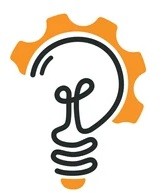 Invoice No 222-1113Subtotal:	1900.00Tax:	3 %Discount:	5 %Total:	1859.15